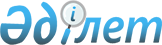 О внесении изменений в Решение Комиссии Таможенного союза от 22 июня 2011 года № 699Решение Комиссии таможенного союза от 18 октября 2011 года № 836

      Комиссия Таможенного союза решила:



      1. В пункте 1 Решения Комиссии Таможенного союза от 22 июня 2011 года № 699 и Приложении № 1 к нему коды 7220 20 810 0 и 7220 90 800 0 ТН ВЭД ТС заменить кодами 7220 20 810 9 и 7220 90 800 9 ТН ВЭД ТС соответственно.



      2. Настоящее Решение вступает в силу с даты его официального опубликования.               Члены Комиссии таможенного союза:      От Республики      От Республики      От Российской

        Беларусь           Казахстан          Федерации        С. Румас          У. Шукеев          И. Шувалов
					© 2012. РГП на ПХВ «Институт законодательства и правовой информации Республики Казахстан» Министерства юстиции Республики Казахстан
				